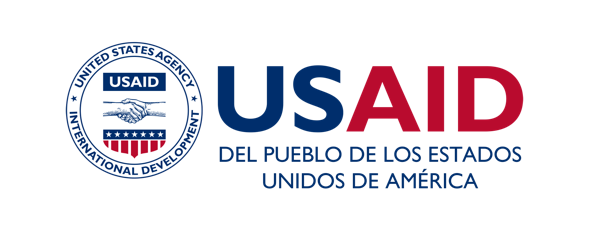 Consejería a los Cuidadores en una Visita Clínica: Enfoque en 5 Pasos Transcripción del vídeo en españolNarradorLas familias quieren ayudar a sus hijos a aprender, ser felices y prosperar. Pero, a veces, los padres necesitan ayuda para comprender las necesidades de sus niños pequeños, o necesitan apoyo para ser receptivos con ellos. Con observación y tacto, usted puedes ayudar a las familias a mejorar la educación de sus niños pequeños. Este video muestra cómo evaluar y guiar a un cuidador, durante una visita de consejería sobre cuidados receptivos, mostrando los 5 pasos del asesoramiento: bienvenida al cuidador, evaluación, análisis, actuación y resumen. Esta madre lleva a su hija de 8 meses a la clínica local. Se reúne con los demás padres para asistir a la charla matutina sobre salud. El tema actual es cómo el cuidado cariñoso ayuda a los niños a crecer y a desarrollarse. Después, la madre espera junto con los demás padres a que se anuncie su nombre para ver a la consejera.Paso 1: Bienvenida al CuidadorSalude a la madre con amabilidad y respeto. Haga que se siente al mismo nivel, sin barreras entre ustedes. Preséntese y, deje que ella se presente junto con su hija. Hágale saber que se alegra de verlas. Explique el propósito de la visita. Hágale saber que te gustaría hablar con ella sobre su niño. Pregúntele si le parece bien. A continuación, involucre al cuidador. Pregúntele cómo están hoy ella y a su niño. A continuación, comparta algo sobre usted. Por ejemplo, dígale a la madre que usted también tienes un niño de la edad de su hija. El compartir información personal ayuda a establecer un vínculo común entre el cuidador y la consejera. A lo largo de la visita, utilice sus habilidades de comunicación para establecer una relación amable y abierta con la cuidadora.Paso 2: EvaluaciónEstructure la sesión de hoy, revisando primero la historia clínica del niño. A continuación, pregúntele a la cuidadora si hizo algo diferente a raíz de su última visita de consejería. Escuche atentamente a la madre para entender su situación. Utilice el contacto visual y gestos de apoyo. Dele tiempo para hablar y luego, agregue preguntas y respuestas para reflexionar. La madre le dice que dio más variedad de alimentos a su bebé. Ahora el niño come papilla, puré de verduras y frutas, y un huevo casi todos los días. Pregunte cómo la madre interactúa habitualmente con su hijo. La madre le dice que está muy ocupada. Tiene muchas tareas domésticas y, muchas veces, carga con el niño en su espalda. A lo largo de la visita, observe cómo interactúan la madre y el niño. Note que la madre la trata cariñosamente, pero no mantiene el contacto visual ni habla con su bebé.Paso 3: AnálisisHaga una pausa para reflexionar sobre lo que aprendió de la madre. Identifique que la madre no habla con la niña todo lo que podría. A continuación, priorice lo que va a hacer después. Según lo que observó y aprendió sobre la madre, elija la tarjeta de consejería sobre la comunicación y, considere 1 o 2 pequeñas acciones la madre pueda practicar en casa.Paso 4: ActúeDígale a la madre que le gustaría presentarle algunas ideas sobre cómo comunicarse con su hija. Empiece reconociendo lo que la madre hace bien. Hágale saber que al darle a su niño una variedad saludable de alimentos está mejorando su nutrición. Ella está haciendo un gran trabajo con su bebé. A continuación, aconseje a la madre sobre 1 o 2 pequeñas acciones posibles. En primer lugar, recomiéndele hablar con su niño. Explíquele que los bebés empiezan a entender muchas palabras antes de poder hablar, por ejemplo, su nombre. La madre puede hablar con su bebé todo el tiempo. Su bebé aprenderá a hablar escuchándola hablar. En segundo lugar, ella puede observar los gestos de su bebé. Explícale que los bebés utilizan expresiones faciales, sonidos y movimientos para comunicarse. Piensa en un ejemplo que la madre conozca. Explíquele que, aunque es cierto que los bebés lloran cuando tienen hambre - se trata de una señal tardía. Antes de llorar, los bebés suelen estar comunicándose - pero los padres pueden no darse cuenta o no entender. Estas son las formas que tienen los bebés de comunicarse, antes de poder hablar. Observe a su bebé y aprenderá su lenguaje. Así podrá responder a sus mensajes y satisfacer sus necesidades, antes de que llore. Los padres también pueden enseñarle a un niño pequeño gestos que le ayuden a comunicarse. Por ejemplo, cuando le esté dando la comida, puede preguntarle si quiere «más» utilizando un gesto y, si está llena, mostrarle este gesto para decir «Ya está satisfecha».Paso 5: Resumen y cierreResuma la visita solicitando a la madre que explique lo que hará con su hijo en casa. La madre dice que empezará a observar los gestos de su hija para saber qué significan. Así podrá responder mejor a sus necesidades. Si tiene la mano en la boca, pensará que tiene hambre y le dará de comer. También hablará más con su hija. Aliente a la madre. Dígale que intente hacer lo que se habló cada día. Con un poco de práctica, esto se volverá algo natural. Complete la historia clínica del niño y programe la próxima reunión. Después, agradezca a la cuidadora por su tiempo. Recuerde - siga los 5 pasos en una visita de consejería de atención receptiva: Paso 1: Bienvenida al cuidador. Paso 2: Evalúe la situación del niño. Paso 3: Analise las áreas para mejorar. Paso 4: Proponga acciones. Paso 5: Resuma la visita.